Программа мероприятия.1.Звучат фанфары- начало мероприятия.2.Выход выпускников.3.Стихи.4.Песня «Мы идём в первый класс»-(Голубой вагон).5.Под музыку садятся на стулья.6.Выход Бу-ра-ти-но.7.Выход Мальвины.8.Песня «Учат в школе».9.Танец с игрушками.10.Игра «Скоро в школу мы пойдём» (с детьми).11.Игра с родителями «Мы готовы в школу».12.Игра «Утро 1 сентября».13.Звучит песня «Учат в школе».14.Игра «Собери портфель».15.Зучит звонок.16.Танец «Весёлая зарядка».17.Стихи.18.Зучит звонок.19.Вопросы от Буратино.(матем).20.Зучит звонок.21.Танец «Мужичок с гармошкой».22.Зучит звонок.23.Игра «Чудо-буквы» (с детьми).24. Игра «Чудо-буквы» (с родителями).25.Лотерея.26.Танец «Симд».27.Игра «Ромашка».28.Под музыку дети становятся углом.29.Стихи.30.Песня «Прощай детский сад» -(За окошком солнце).31.Вынос сундука.32.Мальвина и Буратино раздают подарки.33.Выступление зав. детским садом и вручение дипломов.34. Выступление родителей.35.Звучи песня «Ты постой моё детство».36. Выпуск шаров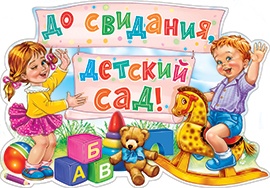 Сценарий выпускного утренника в подготовительной группе детского сада«Мальвина и Буратино провожают детей в школу»Звучат «Фанфары», в празднично оформленный зал входит ведущая.Ведущая: Сегодня праздник удивительный!Он не простой, он заключительный!Для всех, кто в школу собирается,Прощальный бал наш начинается!Ну что ж, друзья, настал тот часКоторого мы ждали!Мы собрались в последний разВ уютном светлом зале.Сюда, проститься с детским садомСпешат дошкольники с утра,Мы их улыбками встречаем,Аплодисменты им, друзья!Под песню «Мы выпускаем вас» в зал входят дети  из-за кулис по одномуВЕДУЩИЙ ПРЕДСТАВЛЯЕТ ДЕТЕЙ:Встречайте самые веселые и неповторимые выпускники 2021года- Артистичный Андрей и серьёзная и ответственная Настя.- Юный джентельменАртем и Мисс самые длинные косички Ксюша.- Ярослав,для которого нет сложных паз лов и аккуратная и элегантная Даша Ж.- Искренний и дружелюбный Аюб и очаровательная и таинственная Соня М.- Ребенок-энциклопедия Федор и лучшая подружка Ксюша В.- Мистер аккуратность Егор и настоящая хозяюшка Даша Л.- Наш нежный цветочек Настя П. и первый помощник воспитателя Никита.- Мистер галантность Валера и настоящая Елена Прекрасная.- Спокойный и добрый Виталий, и милая и талантливая Соня Г.- Скромный и старательный Юра, и великий художник, известный пока только в узких кругах детского сада, Дима Ш.- Господин Непоседа Степа и внимательная и настойчивая Мия.Дети читают стихи:1 Ребёнок: Этот праздник наш весёлый,Потому что скоро в школу.Только жаль, – прощаться надоНам с любимым детским садом.2 Ребёнок: Здесь дружили мы, игралиБуквы первые узнали.Незаметно подрастали,И совсем большими стали.3 Ребёнок: Сегодня мы прощаемсяС любимым детским садом.Мы выросли, мы выросли.Идти нам в школу надо.4 Ребёнок: Солнце лучиком весёлымВ окна садика проник,И гордимся мы сегодняСловом важным «Выпускник».5 Ребёнок: Сегодня мы – выпускники.Прощай, наш детский садик!Нам мамы купят дневники,Учебники, тетради.6 Ребёнок: Сегодня мы – выпускники,Уже не дошколята.Нас ждут весёлые звонкиИ новые ребята.7 Ребёнок: К нам на праздник пришли родители,И с волненьем глядят на нас.Будто все впервые увиделиПовзрослевших детей сейчас.8 Ребёнок: Скоро уйдём мы из детского сада,Время уж в школу нам поступать,Знаем, что много учиться нам надо,Чтобы людьми настоящими стать.Дети исполняют песню «Мы идём в первый класс!» на мелодию песни «Голубой вагон» В. Шаинского.Текст песни:1 куплет: На лицо упала тихо грусти тень,Расставания веет холодок.Выросли в «Берёзке» и настал тот день -Школа позвала нас на урок!Припев: В первый раз, в первый разМы идём в первый класс!Будем стараться там пятерки получать.Новых больших дорог будет много у нас,Но детский сад родной не будем забывать!2 куплет: Мы сегодня вам «Спасибо» говоримЗа добро, за ласку, за тепло.За терпенье, за уют благодарим,В садике жилось нам хорошо!Припев.3 куплет: Ты не унывай, любимый детский сад,И ребят своих не забывай.И пускай глаза твои сейчас грустят,Ты всем «В добрый путь» нам пожелай!ПрипевПод музыку садятся на стулья.Под песню «Бу-ра-ти-но», в зал вбегает Буратино с золотым ключиком на шее.Буратино: Ой, куда это я попал? Что тут у вас? И почему вы все такие нарядные?Ведущая: Буратино, это детский сад. У наших ребят сегодня праздник - выпускной. Они собираются идти в школу.Буратино: Вы собираетесь в школу! Да, вы что? Да, вы знаете, что такое школа?Дети: Да!Буратино: Да ничего вы не знаете, и не понимаете. Школа, - это всё по расписанию, на уроках не болтай, что говорят, - запоминай. А ещё, - домашние задания! В общем, - ничего хорошего!Ведущая: Буратино, что ты такое говоришь? Это не правда.Буратино: Правда! Я знаю, что говорю.Под песню «Я девочка Мальвина», в зал входит Мальвина с портфелем в руках.Буратино: Ой! Спрячьте меня скорее!(Буратино прячется за ведущую.)Ведущая: Что случилось? Чего ты так испугался?(Буратино бегает по залу, ищет куда бы спрятаться.)Мальвина: Буратино! Ах, вот ты где. Ты опять убежал с урока.Буратино: Мне надоело сидеть на одном месте и выводить какие-то палочки-крючочки.Мальвина: Ты пролил чернильницу на скатерть!Буратино: Ну, вот, сейчас начнётся…Мальвина: Где твоя азбука?Буратино: Я обменял её на билет в театр.Мальвина: Буратино, твоё легкомыслие не доведёт тебя до добра!Буратино: Всё! Надоело!Мальвина: Ты не хочешь потрудиться, чтоб чему-то научиться!Буратино: Хватит! Устал, нет больше сил!Мальвина: Несносный хулиган!Буратино: Несносная девчонка!(Мальвина обижено отворачивается, Буратино дразнится, показывая ей «нос».)Мальвина: Ну что, ты за мальчик такой, не воспитанный. Разве мама не учила тебя вежливости и аккуратности.Буратино: Меня всему учил папа, вот так-то. Поэтому, какой с меня спрос?Мальвина: Ты хочешь сказать, что папа тебя ничему не научил? Да ты просто пропускал всё мимо ушей.Ведущая: Буратино, наших выпускников тоже часто приводили и забирали папы, но от этого они не стали невоспитанными детьми.Мальвина: Ой, здравствуйте! Я кукла Мальвина. А вы из какой сказки пожаловали к нам.Ведущая: Нет, это вы из сказки в наш детский сад пожаловали. А мы сегодня провожаем ребят в школу.Буратино: Всё понятно! Вы тоже мучительница детей. Тоже уму-разуму их учите-мучите. То запомни, то выучи, то повтори. Фу, какая скука!Мальвина: Опять ты за своё. Вот ребята какие молодцы, в школу собрались. А тебя, такого непослушного, в школу не примут.Буратино: Что за школа за такая? И зачем она мне?Мальвина: Школа, это - где тебя всему научат.Буратино: А! Это где тебя сперва помучат! Но зато всему научат? А что меня учить, я и так всё знаю!Мальвина: Надо толком всё узнать!Буратино: Ну, заладила опять. (передразнивая) «Надо толком всё узнать!». Ну объясните мне, чему в той школе учат?Ведущая: А ты внимательно послушай, Буратино, сейчас дети тебе всё расскажут!Дети исполняют песню «Учат в школе».Буратино: А, вы у детей спросили, хотят они в школу? Может им и здесь хорошо.Ведущая: Давайте спросим. Ребята, поднимите руку, кто из вас хочет в школу.(Дети поднимают руки.)Мальвина: Вот видишь!Ведущая: Буратино, ну посмотри, какие наши ребята молодцы! Они уже прощаются со своими игрушками.Дети исполняют танец  с игрушкамиМальвина: Ребята, а давайте проверим, готовы ли вы идти в 1 класс.Буратино: Началось… Лишь бы кого-нибудь поучить, помучить!Мальвина: Ребята, я буду задавать вам вопросы, а вы все дружно отвечайте, если согласны, то - да, да, да! А если не согласны, то - нет, нет, нет! Внимание, начинаем!Проводится игра «Скоро в школу мы пойдём».(Дети отвечают, Буратино пытается их запутать, подсказывает не верные ответы.)В школу осенью пойдём? (Да, да, да)Там друзей себе найдём? (Да, да, да)Будем в школе мы учиться? (Да, да, да)А с друзьями будем биться? (Нет, нет, нет)Будем мы читать, писать? (Да, да, да)На уроках будем спать? (Нет, нет, нет)Дневник в школу будем брать? (Да, да, да)Чтобы двойки получать? (Нет, нет, нет)Будем с куклами играть? (Нет, нет, нет)Задачки будем мы решать? (Да, да, да)Станем мы учениками? (Да, да, да)Уроки делать будем сами? (Да, да, да)Ведущая: Молодцы, ребята! На все вопросы правильно ответили.Мальвина: Я уверена, что все вы будете учиться на «4» и «5».Ведущая: Предлагаю проверить готовность родителей к 1 сентября. Приглашаю две семьи, - маму и папу.(По сигналу ведущей папа надувает шарик, мама завязывает его, затем мама собирает букет, папа завязывает на нём ленточку. Как только всё будет выполнено, нужно дружно громко сказать - «Мы готовы в школу!». Побеждает команда, которая первой справится с заданием.)Под весёлую музыку проводится игра «Утро 1 сентября».Пока дети играют. Вывешивается вывеска «Страна знаний» на арку.Ведущая: Молодцы, отлично справились с испытанием! Ребята, ваши родители готовы отвести вас в 1 класс.Мальвина: Ребята, а сейчас вас ждут новые испытания. Для этого мы сейчас отправимся в «Страну знаний». Вы готовы?Дети: Да!Буратино: А, можно и мне с вами?Ведущая: Ребята, возьмём Буратино с собой?Дети: Да!Мальвина: Буратино, ты будешь мне помогать?Буратино: Обещаю.Мальвина: Идёмте.Звучит песня «Учат в школе»(Дети друг за другом идут по кругу, проходят через ворота-арку с надписью «Страна знаний», затем садятся на стульчики.)Мальвина: Ну вот и пришли! Ребята, здесь вас ждут уроки, потому что в стране знаний, всё как в настоящей школе.Ведущая: Ребята, скажите, без какого предмета вас в школу не пропустят?Дети: Без портфеля!Ведущая: Правильно.Мальвина: (Показывает портфель.)Я сегодня рано встала,И портфель свой собирала.У меня тут всё в порядке:Книжки, ручки и тетрадки.И линейку не забыла,И точилку прихватила.Буратино: Да и я не прозеваю,Всё в портфель свой накидаю!Кубики, тарелки, чашки,Разноцветные бумажки.Пирамидки, погремушки.В общем, все свои игрушки.Мальвина: Что ты, что ты, Буратино?Что за странная картина?Ну зачем тебе игрушки?Пирамидки, погремушки.В школу все идут учиться,А не шалить и веселиться!Буратино: Ребята, а вы умеете собирать портфель?Дети: Умеем!Буратино: Не верю!Ведущая: Буратино, наши дети хорошо знают, что надо в портфель складывать. Они сейчас и тебя научат.Проводится игра «Собери портфель».(2 стола, 2 портфеля, 2 коробки с игрушками и школьными принадлежностями. 2 команды детей строятся в шеренги. По сигналу ведущей по 1 ребёнку от каждой команды бегут к столу, берут из коробки предмет, кладут его в портфель, возвращаются в команду и передают эстафету следующему игроку, и т. д. Буратино пытается запутать детей, подкладывать детям ненужные вещи. По окончании игры ведущий и Мальвина проверяют содержимое портфелей.)Мальвина: Молодцы! Учись, Буратино.Буратино: Подумаешь, портфель они собирать умеют. Да я такое умею, что вам и не снилось!Мальвина: Ребята, пора приступать к урокам. Буратино, помогай, доставай учебник из портфеля.Звучит школьный звонок.(Буратино достаёт из портфеля скакалку.)Мальвина: Первый прозвенел звонок, начинаем наш урок. И первым уроком будет - Физкультура!Ведущая: Ребята, все выходим по порядку на весёлую зарядку.Дети исполняют танец «Весёлая зарядка».(Буратино пытается повторять движения за детьми, но у него не получается.)Буратино: Подумаешь! Тоже мне, спортсмены - физкультурники!Ведущая: Буратино, тебе зарядка тоже не помешает. В здоровом теле, здоровый дух!Буратино: У меня с этим и так всё в порядке!Звучит школьный звонок.(Буратино достаёт из портфеля учебник, отдаёт его Мальвине.)Мальвина: Второй звонок зовёт нас на урок - «Чтение».Ведущая: Ребята, выходите и стихи нам расскажите.Дети читают стихи:9 Ребёнок: Наш любимый, наш красивый,Наш чудесный детский сад!Ты сегодня в путь счастливыйПровожаешь дошколят.10 Ребенок: Букеты, музыка, стихиИ светлый от улыбок зал –Мы теперь – выпускники,Сегодня наш прощальный бал.11 Ребёнок: Мы сегодня от волненьяПозабыли все стихи.Были просто дошколята,А теперь – ученики!12 Ребенок: За окном щебечут птицы,Сыплет звёздочки сирень,С детским садиком простимсяВ этот тёплый майский день.13 Ребёнок: До свиданья наши сказки,Наш весёлый хоровод,Наши игры, песни, пляски!До свиданья! Школа ждёт!14 Ребёнок: Мы хотим скорей учиться,Подружиться с букварём.От страницы до страницыСкоро мы его прочтём.15 Ребёнок: Будем школьниками мыНепременно лучшими.Ну а тройки получатьТолько в крайнем случае!16 Ребёнок: Много, много дней подряд,Летом и зимой,Мы ходили в детский сад,В детский сад родной.17 Ребёнок: Мы всегда сюда спешили,Очень мы его любили,Жалко с ним прощаться,Жалко расставаться.18 Ребёнок: И сегодня, в день прощальный,Мы не станем унывать,Детский сад наш долго будемДобрым словом вспоминать!19 Ребёнок: Мы свой хороший детский садЛюбить не перестанем,И все же мы прощаемся,Все дети: Ведь мы большими стали!Мальвина: Ах, какие молодцы!Буратино: Подумаешь! Я тоже стихи знаю.Ведущая: Ну расскажи, пожалуйста.Буратино: Да запросто! Сейчас расскажу. Травка зеленеет, солнышко блестит … или не так. Солнышко блестит, травка зеленеет… Ну вот, забыл!Ведущая: Эх, Буратино, Буратино.Буратино: Да выучу я, выучу!Мальвина: Ребята, нас ждёт следующий урок.Звучит школьный звонок.(Буратино достаёт учебник, и отдаёт его Мальвине.)Мальвина: Третий прозвенел звонок, начинаем урок «Математика».Буратино: Эй, выпускники, а вы считать то умеете?Дети: Умеем.Ведущая: Наши ребята уже все цифры выучили.Буратино: Не верю!Мальвина: Сейчас сам в этом убедишься. Ребята, урок «Математики» проведёт для вас Буратино.Буратино: Ура! Ну сейчас я вас помучаю! Ставьте ушки на макушки, слушайте внимательно! А если знаете ответ, поднимайте руку и отвечайте.Математические вопросы от Буратино:- Сколько глаз у светофора? (три)- Tы, да я, да мы с тобой. Сколько нас всего? (двое)- Сколько хвостов у четырех котов? (четыре)- Сколько лап у двух медвежат? (восемь)- Сколько ног у воробья? (нисколько)- Сколько в комнате углов? (четыре)- Сколько ушей у двух мышей? (четыре)- Сколько лап в двух ежат? (восемь)Буратино: Надо же, какие умные!Ведущая: Буратино, а сам то ты считать умеешь?Буратино: Конечно! Ещё как!Мальвина: Сейчас мы тебя проверим. Буратино, слушай внимательно задачку. Представь, что у тебя в карманах лежит 3 яблока.Буратино: (Проверяет карманы.) Нет у меня ни каких яблок.Мальвина: Я сказала, - представь.Буратино: Хорошо. (Закрывает глаза.) Представил.Мальвина: «Некто» попросил у тебя яблоко, и ты отдал ему одно. Сколько яблок у тебя осталось?Буратино: Три!Мальвина: Подумай хорошенько.Буратино: Три! (Показывает на пальцах - «три».)Мальвина: Ты уверен?Буратино: Да!Мальвина: Почему? Объясни.Буратино: Я этому «Некто» яблок не отдам! Я их сам съем!Мальвина: Я сейчас заплачу!Буратино: Да умею я считать! Пока только до пяти, потому что у меня есть всего 5 золотых. (Достаёт из кармана и пересчитывает 5 золотых.) Но лиса Алиса и кот Базилио сказали мне, что, если закопать эти золотые на поле «Чудес» в стране «Дураков», из них вырастет огромное денежное дерево, и монет станет гораздо больше. Вот тогда я смогу считать хоть до 1000!Мальвина: Ты неграмотный мальчишка, озорник и хвастунишка!Звучит школьный звонок.(Буратино достаёт из портфеля «Скрипичный ключ».)Мальвина: Четвёртый прозвенел звонок, начинаем урок «Ритмики».Буратино: Вы ещё и танцевать  умеете?Ведущая: Конечно! Сейчас наши дети исполнят замечательный танец.Дети исполняют танец «Мужичок с гармошкой»,.Буратино: Подумаешь! Так и я могу!Звучит школьный звонок.(Буратино достаёт из портфеля учебник «Русский язык».)Мальвина: Пятый прозвенел звонок, начинаем урок «Русский язык».Буратино: Что это за урок такой? Здесь можно всем языки показывать?Мальвина: Нет! На этом уроке пишут буквы и слова.Буратино: Ваши дети ещё и буквы знают?Ведущая: Конечно!Буратино: Не верю!Ведущая: Кто не верит, - пусть проверит:Буквы знаем мы на пять.Кто не видел - пусть увидит:Можем их в слова собрать.Проводится игра с детьми «Чудо-буквы».(Дети делятся на четыре команды по пять человек. Каждая команда получает карточки определённого цвета, желтого, красного, зеленого и синего. На каждой карточке есть буква. Пока играет музыка, дети произвольно двигаются по залу. Когда музыка заканчивается, дети собираются в команды по цвету карточек, выстраиваются в ряд так, чтобы из карточек получились слова: «Школа», «Пенал», «Книга», «Ручка».)Мальвина: Молодцы, ребята, правильно составили слова, - «Школа», «Пенал» и «Книга». Вот видишь, Буратино, дети всё умеют, всё знаютДети уходят за занавес переодеваться на танецВедущая: Дорогие родители, чтобы вы не скучали, мы для вас тоже придумали задание.Проводится игра с родителями «Чудо-буквы».(Родителям раздают 8 карточек с буквами. Пока играет музыка, родители произвольно двигаются по залу. Когда музыка заканчивается, родители собираются в команду, выстраиваются в ряд так, чтобы из карточек получилось слово «Каникулы».)Ведущая: У родителей получилось слово «Каникулы». Правильно, молодцы!Буратино:Ну хорошо. А родителей-то не проверили! Они-то к школе готовы?Ведущая: Не волнуйся, Буратино, сейчас мы это исправим.Дорогие родители!Скоро учиться ребёнок пойдёт,Школьная жизнь и для вас настаёт.Новых забот и хлопот вам доставит,Всю вашу жизнь перестроить заставит.И мы при всех здесь сейчас погадаем,Что будет в семьях, сегодня узнаем…Приглашаю родителей стать участниками «Школьной лотереи». Я буду задавать вам вопрос, а вы достаёте из мешочка карточку, и зачитывать ответ.Проводится игра с родителями «Школьная лотерея».Вопросы:1. Кто будет вечером будильник заводить?2. Кто будет за формой первоклашки следить?3. Кто в 6 утра будет вставать?4. Кто будет завтрак первым съедать?5. Кому же придётся портфель собирать?6. Кто будет букварь ежедневно читать?7. Кому первоклассника в школу водить?8. Кто в школу на собрания будет ходить?9. Кто будет плакать, оставшись без сил?10. Кто виноват, если ребёнок двойку получил?Ответы:1.) Мама. 2.)Папа. 3.)Сам ребёнок. 4.)Кот Васька. 5.)Сосед. 6.)Вся семья. 7.)Дедушка. 8.)Бабушка. 9.)Младший братик. 10.) Старшая сестра.Ведущая: Мы дошкольников сегодняПровожаем в первый класс.На прощанье приглашаемСтанцевать прощальный Симд!Дети исполняют танец «Симд».Дети танцуютБуратино: Ой, как хорошо станцевали! Ну хорошо, ну пойдут дети в школу, ну закончат её. А дальше что с ними будет?Ведущая: Они станут взрослыми и каждый выберет себе профессию.Буратино: Какую? Мне сейчас интересно это узнать!Мальвина: Мы это сейчас и узнаем!Буратино: Как?Мальвина: Есть такой чудесный цветок, - Ромашка, который нам в этом поможет.Проводится игра с детьми «Гадание на ромашке».(На полу выкладывается 2 ромашки, для мальчиков и для девочек: жёлтый круг - сердцевина, и белые лепестки. На каждом лепестке с обратной стороны написано название профессий, Дети под музыку идут вокруг ромашки, с окончанием музыки берут ближайший лепесток. Ведущий предлагает показать, какие профессии они выбрали.)Список профессий для девочек: Стилист, Косметолог, Стоматолог, Архитектор, Врач, Финансист, Педагог, Парикмахер, Повар, Фармацевт, Воспитатель, Учитель, Актриса, Певица, Бухгалтер, Дизайнер, Модельер, Психолог, Стюардесса, Спортивный инструктор, Флорист, Фотограф, Химик, Эколог, Юрист.Список профессий для мальчиков: Электрик, Дальнобойщик, Военный, Шахтер, Пожарный, Пилот, Каскадер, Сталевар, Кузнец, Лесоруб, Каменщик, Юрист, Программист, Врач, Сварщик, Полицейский, Педагог, Спортсмен, Машинист, Экономист, Актер, Политолог, Журналист, Повар. Под музыку дети становятся угломДети читают стихи:20 Ребёнок: Вот и дошкольное детство проходит.Как нам его удержать?С нежной грустью наш садик любимыйБудем мы все вспоминать.21 Ребёнок: Прощайте все, кто нас любил,Учил играть, писать,Лепить, и танцевать, и петь,Помог умнее стать!22 Ребёнок: Мы не забудем ваших рук,Их нежное тепло,Мы здесь познали слово «друг»,И «счастье», и «добро»!23 Ребёнок: Прощай уютный детский сад,Где столько долгих летТы нам давал своё теплоИ негасимый свет!24 Ребёнок: Спасибо скажем сотни разМы вам от всей души,Что ж, до свиданья, нам пора,Ведь в школу мы спешим!25 Ребёнок: Пускай ожидает на школьном путиНемало больших перемен.Мы вышли отсюда во взрослую жизнь.Из этих детсадовских стен.Дети исполняют песню« Прощай детский сад»Мальвина: Буратино, можно узнать, что это у тебя за ключик?Буратино: Ключик этот не простой! Мне его подарила черепаха Тортила. У этого ключика есть тайна…Мальвина: Тайна? Как интересно.Буратино: Мальвина, ты хочешь, чтобы я тебе её открыл?Мальвина: Нет, что ты, Буратино, тайну можно открыть только своим друзьям.Буратино: Знаете, я понял, что вы и есть мои друзья. Мне с вами так весело и интересно, как может быть только с настоящими друзьями. И поэтому вам, моим друзьям, я открою эту тайну. Слушайте… Этим ключом можно открыть один замок… Ой, я забыл какой…Ведущая: Буратино, я видела за занавесом сундук с большим замком.Буратино: Может там спрятаны сокровища! Мальчишки, помогите достать сундук.(Мальчики помогают Буратино, выносят сундук, и ставят его на середину зала.)Мальвина: Буратино, Твой ключик сможет открыть это замок?Буратино: Сейчас попробуем. (Подносит ключ к замку и открывает его.) Ура! Получилось! Смотрите, здесь что-то есть.Ведущая: Это и есть настоящие сокровища! Это подарки для наших выпускников.(Мальвина и Буратино раздают детям подарки.)Мальвина: Буратино, дай мне честное слово, что обязательно пойдёшь учиться в школу.Буратино: Ладно, так и быть, осенью пойду в школу.Мальвина: Нам пора. Нужно успеть выучить с Буратино буквы и цифры. Ребята, желаю вам в школе успехов! Запомните пословицу «Ученье – свет, а не ученье – тьма!».Буратино: До свидания, ребята. Скоро увидимся!(Мальвина и Буратино уходят.)Ведущая: Уходят дети школьною дорогой,Но остается в них частица нас!От сада детского,До школьного порогаИх провожаем в школу,В добрый час!Ваши радости и бедыВсе делили пополам,Всё, чему вас научили,Пригодится в школе вам.Мы желаем вам удачи,Крепких знаний. В добрый час!Приходите, навещайте,Не забудьте в школе нас!Дорогие выпускники! С добрыми, напутственными словами к вам обращается заведующая нашего детского садаПоздравление от заведующейдетского сада.Ведущая: Ребята, а сейчас ещё один волнительный момент.Вам вручается первая в жизни награда –Диплом «Об окончании детского сада».Пускай у вас будет много наград,Но первая в жизни дороже, чем клад!Под торжественную музыку заведующая детского сада вручает детям дипломы выпускников.Ведущая: Дорогие ребята! Все жизненные радости и невзгоды, взлёты и падения, разочарования и победы с вами всегда делили ваши славные родители. Слово родителям наших выпускников!Поздравление от родителей.Звучит песня «Ты постой, моё детство».(Дети и взрослые выходят во двор детского сада, загадывая желания, выпускают воздушные шары в небо.)